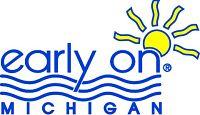 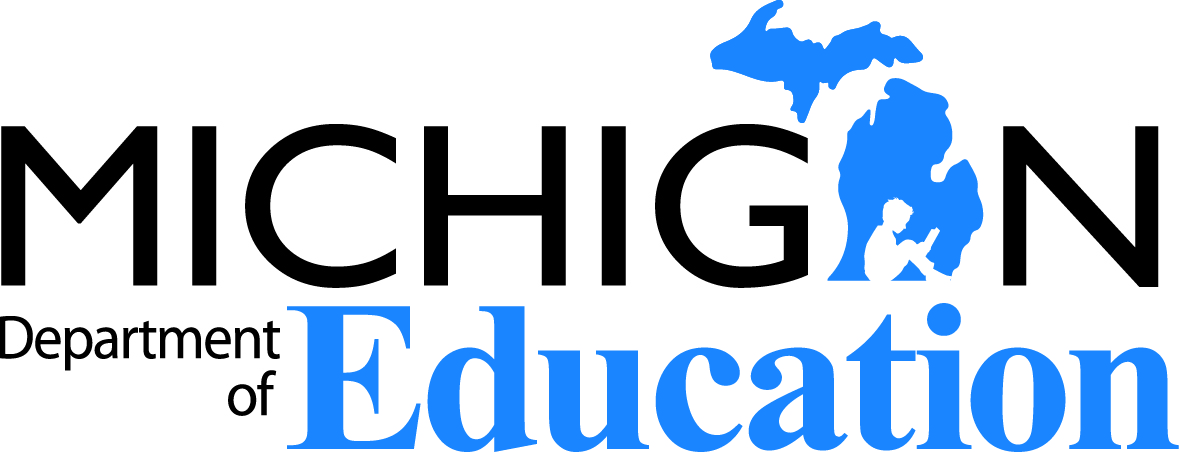 Early On® is Michigan's system for helping infants and toddlers, birth to age 3 who have developmental delays or are at risk for delays due to certain health conditions, and their families. Early On is designed to support families  the social, health, and educational services that will promote the development of their infants and toddlers who qualify. Early On is for children who need supports and services because they have a developmental delay or a established condition. Developmental delay is defined as any delay for infants up to two months of age (adjusted for prematurity) or 20 percent delay in one or more areas of development for infants and toddlers between two months and 36 months of age.An established condition is a diagnosed physical or mental condition that has a high probability of resulting in a developmental delay. A child is found eligible under established condition when there is documentation of the diagnosis provided by a health or mental health care provider who is qualified to make the diagnosis. Early On emphasizes early identification and early referral to enhance the development of infants and toddlers with developmental delay(s) and/or disabilities, to optimize the significant brain development that occurs during a child's first three years of life. Anyone can make a referral to Early On when there is a developmental concern for a child, from birth through age three. The links below provide information related to referral, identification, evaluation, and resources to support providers and families. To make a referral please contact Early On at 1-800-EARLYON or complete the online referral form. To learn more about Early OnPhysician's CornerEstablished Conditions ListEstablished Conditions one-pagerNote:  Build Up Michigan is available to support children, ages 3 through 5, who may be in need of special education supports and/or services.